ALLEGATO AOGGETTO:DOMANDA DI PARTECIPAZIONE PER LA SELEZIONEDIFIGURE PROFESSIONALI Progetto “GenerAZIONI connesse”Avviso pubblico: “STUDIO IN PUGLIA…INSIEME”Progetti per l’integrazione, l’inclusione e l’interazione socio-culturale dei cittadini extracomunitariALLA DIRIGENTE SCOLASTICOdell’Istituto Comprensivo Statale Istituto Comprensivo Botrugno, Nociglia, San Cassiano, Supersano Il/Lasottoscritto/a	CodiceFiscale	nato/a	ile residenteinVia ___________________N._________cap	Città	PROV_________domiciliato (se diverso dalla residenza) in Via                              ______________________N._______ cap___________  Città	___________________________________PROV.__________cell	_________________________________e-mail	__________________________________avendo preso integrale conoscenza di tutte le norme e condizioni stabilite dal bando di selezione,CHIEDEdi essere ammesso/a a partecipare alla “SELEZIONE PUBBLICA MEDIANTE PROCEDURA COMPARATIVA PER TITOLI E COLLOQUIO FINALIZZATA AL CONFERIMENTO DI UN INCARICO DI COLLABORAZIONE OCCASIONALE PER SVOLGERE LE ATTIVITÀDEL PROGETTO “GENERAZIONI CONNESSE” relativamente alla figura di:  (il candidato barri la casella che interessa)                EDUCATORE                MEDIATORE CULTURALE                  PEDAGOGISTA                MAESTRO DI RECITAZIONE A tal fine dichiara sotto la propria piena ed esclusiva responsabilità, ai sensi dell’Art. 76 del D.P.R. n. 445 del 28.12.2000- consapevole delle responsabilità civili e penali cui può andare incontro in caso di dichiarazioni mendaci e/o non conformi al vero, nonché delle conseguenze amministrative di decadenza dai benefici eventualmente conseguiti in seguito alprovvedimento quanto segue:(il candidato barri la casella che interessa) di essere cittadino	;            di non essere in servizio presso scuole pubbliche/private;          di dare la propria disponibilità a svolgere l’incarico senza riserva e secondo il calendario che verrà definito successivamente;   di non aver subìto condanne penali né di avere procedimenti penali in corso né di essere stato destituito da pubbliche amministrazioni e di essere in regola con gli obblighi di legge in materia fiscale;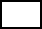      di possedere, per la figura alla quale ci si candidati i requisiti di base descritti nel Bando;    di essere in possesso dell’idoneità psico-fisica al servizio continuativo e incondizionato delle     mansioni per lo svolgimento delle mansioni relative al posto messo a concorso;  di godere dei diritti civili e politici e di essere iscritto/a nelle liste elettorali del Comune di _________________, ovvero di non essere iscritto o cancellato dalle medesime liste per i seguenti motivi:_____________________; (solo per i cittadini di uno Stato membro dell'Unione Europea) di godere dei diritti civili e politici anche nello Stato di appartenenza o provenienza (in caso contrario indicarne i motivi:________________________________________________________________)  di accettare espressamente ed incondizionatamente tutte le norme contenute nel bando di selezione;  che quanto indicato nel curriculum vitae et studio rum corrisponde al vero.Allega alla presente domanda:Dettagliato curriculum vitae et studio rumin formato europeo/Europass firmato e datato;Scheda punteggio autovalutazione (Allegato A1…A5) compilata e firmata;Fotocopia del DOCUMENTO D’IDENTITÀ e CODICE FISCALE (o tessera sanitaria);Ai sensi del D. Lgs. N. 196/2003, autorizzo il trattamento dei dati contenuti nella domanda, finalizzato unicamente alla gestione della procedura di valutazione comparativa.Data ....................								Firma_____________________